 Département de l’Aube					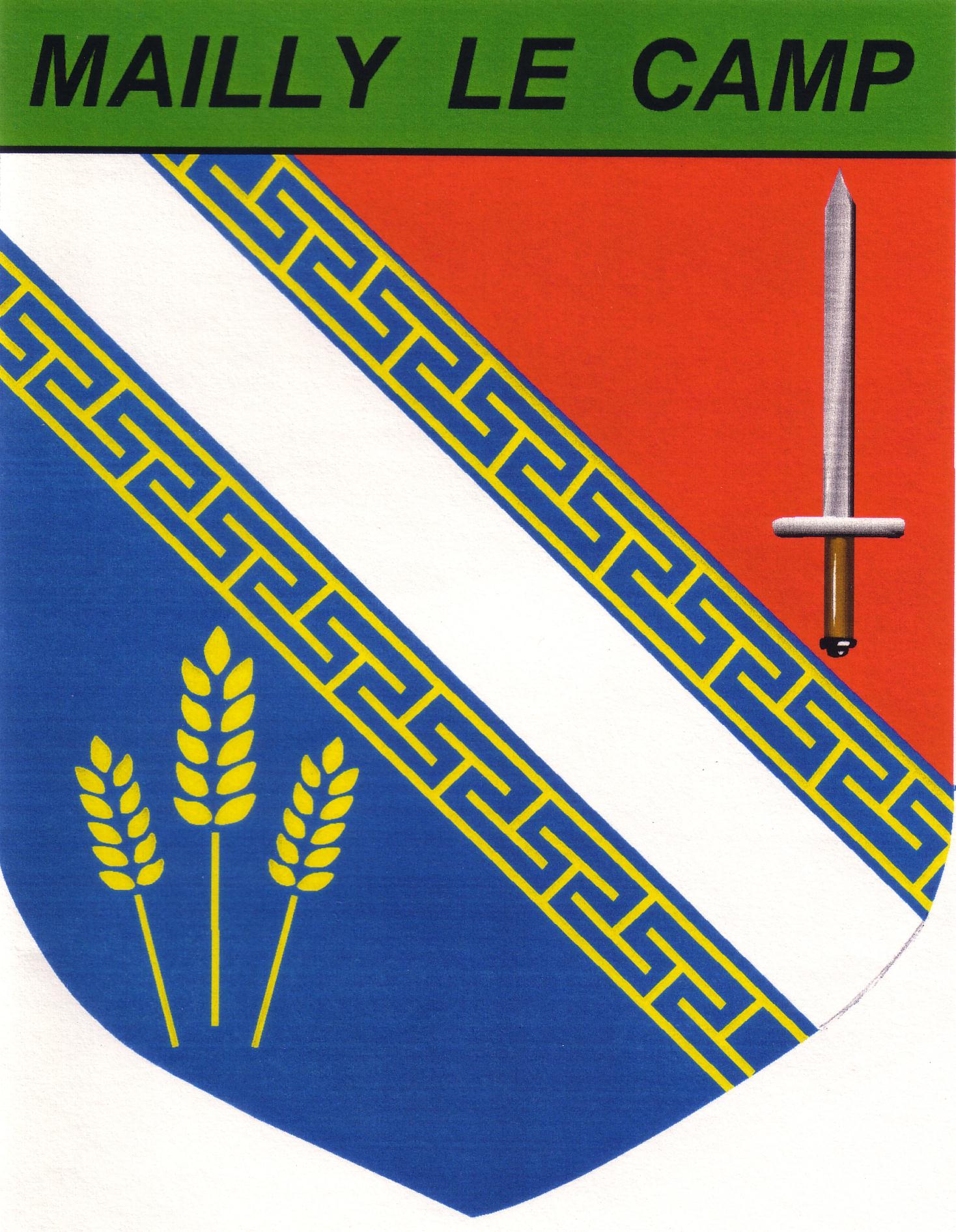 Arrondissement de TroyesCanton d’Arcis sur AubeCommune de MAILLY-LE-CAMP28 rue du Général de Gaulle10230 MAILLY LE CAMPTel. 03 25 37 31 52Fax 03 25 37 34 06E.Mail : mairie.mailly-le-camp@wanadoo.fr		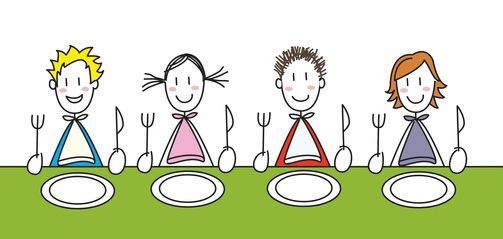 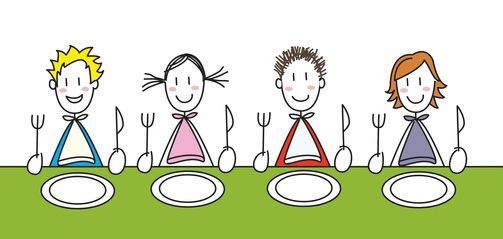 ACCES ESPACE FAMILLELa mairie a mis en place un service optionnel de réservation et paiement en ligne des services périscolaires.Chaque famille a dû recevoir un mail pour accéder à son espace.Merci de nous contacter si vous n’avez pas reçu ce mail afin de mettre à jour vos coordonnées. Cela conditionne votre accès.Il est recommandé d’utiliser un ordinateur plutôt qu’une tablette ou un smartphone pour effectuer les réservations ou les modifications.Vérifiez et autorisez les pop-up en cas de problèmes à l’étape du paiement.Nous restons bien évidemment à votre disposition pour toutes questions et nous vous accueillons aux horaires habituels d’ouverture de la mairie pour les réservations papier qui sont toujours possibles.